Die Anlage 1Wie fragt man nach dem Weg?                                                    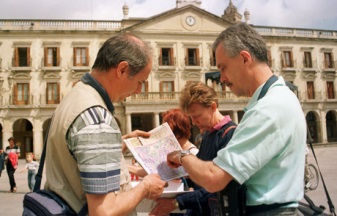 Entschuldigung,  wie komme ich ……?                                     Entschuldigen Sie bitte, wo ist hier……?Können Sie mir bitte sagen,  wo befindet sich ……?Sag mal, bitte, gibt es hier …?So kann man antworten: Gehen Sie          geradeaus,    nach links, nach rechts, 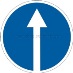 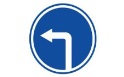 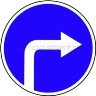                                 über die Straße zu Fuß,   um die Ecke. 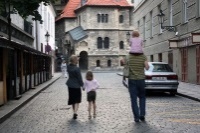 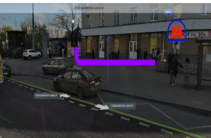 Fahren Sie mit dem Bus,    mit der U-Bahn, 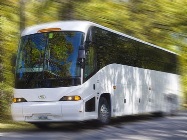 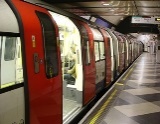  mit der Straßenbahn, mit dem Taxi,mit dem Obus.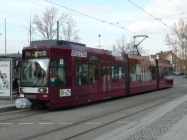 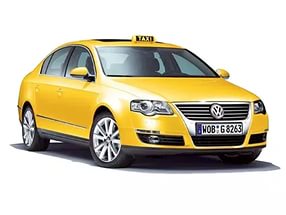 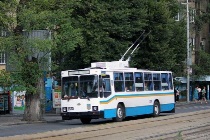 Überqueren Sie die Straße an der Ampel. 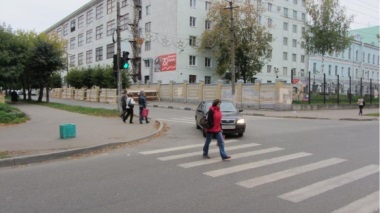 Biegen Sie  … ein.Die Anlage 2Фамилия, имя, группаЯ могу объяснить дорогу 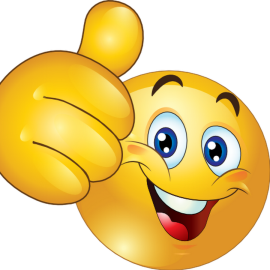           sehr gut!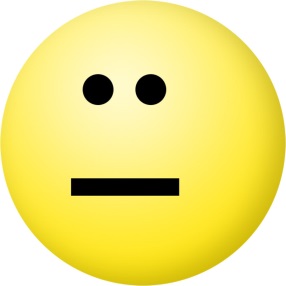 gut!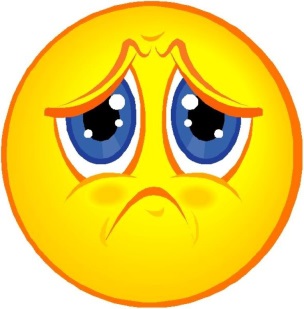 nicht besonders gut!Я могу отвечать на вопросы, используя предлоги места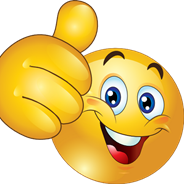 sehr gut!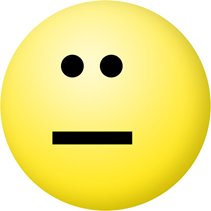 gut!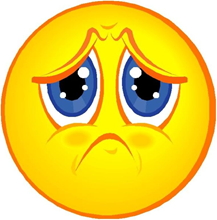 nicht besonders gut!Я понимаю объяснение дорогиsehr gut!gut!nicht besonders gut!